+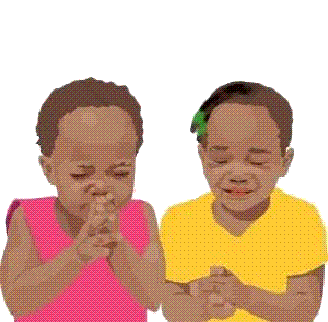 Development of the Black Identity This one day workshop is designed to assist professionals in gaining knowledge and understanding regarding the impact of history and some contributing factors that has hindered the development of Black Identity.  It will provide an understanding of issues and dilemmas faced by black children in the  and their identity.  It will enable professionals to think about the needs of the black child they encounter Professionals will explore the impact of their own identity, to their ability to facilitate the development of the identity of a black child in the Facilitators - Amma Anane-agyei				   Sheila LeightonTea and coffee available from 8.45am Lunch is provided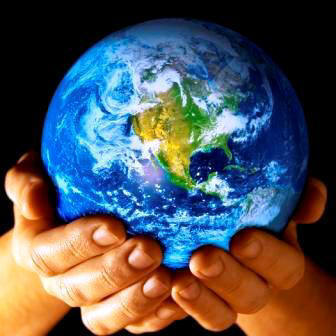 